OGBONNA WISDOMCVE 302DEVELOPED MAPS FOR TUMBIKUKU RIVER, BONYI, RIVERS STATE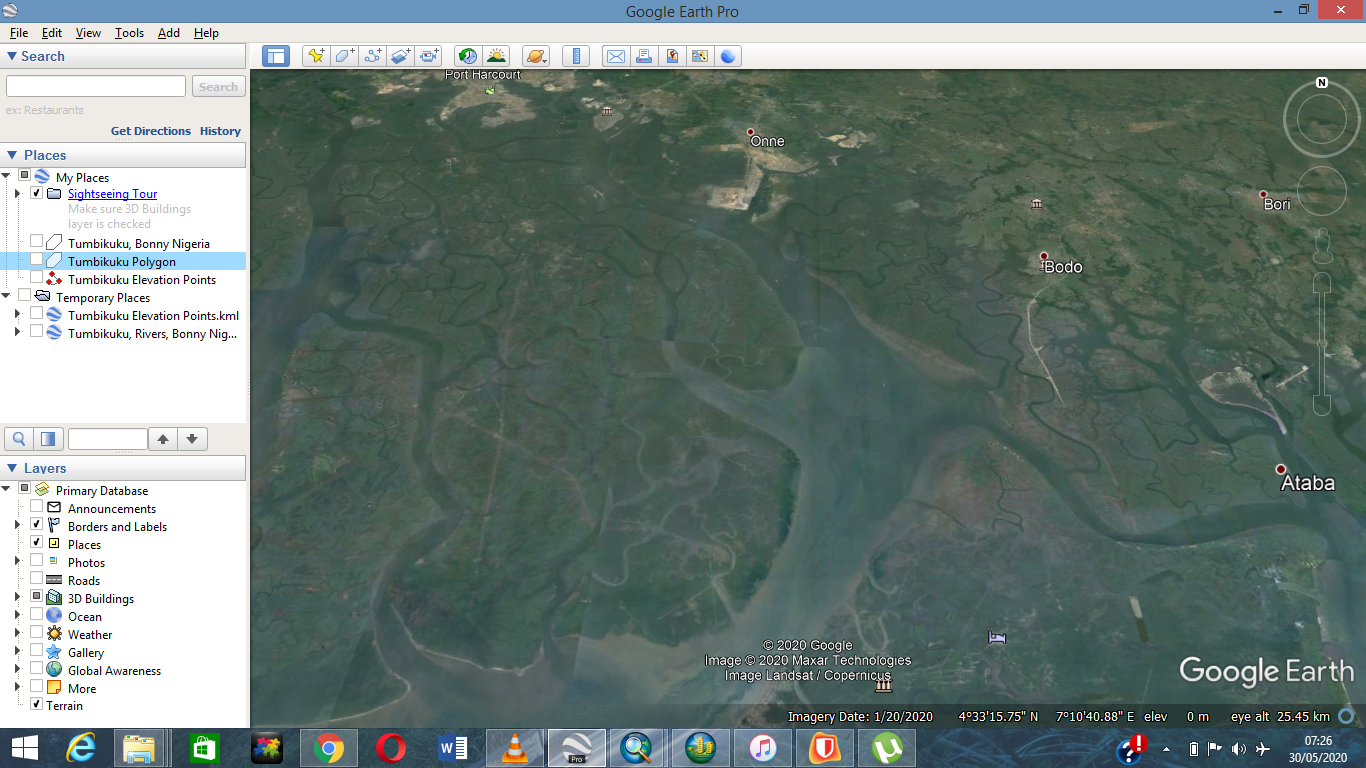 Tumbikuku Area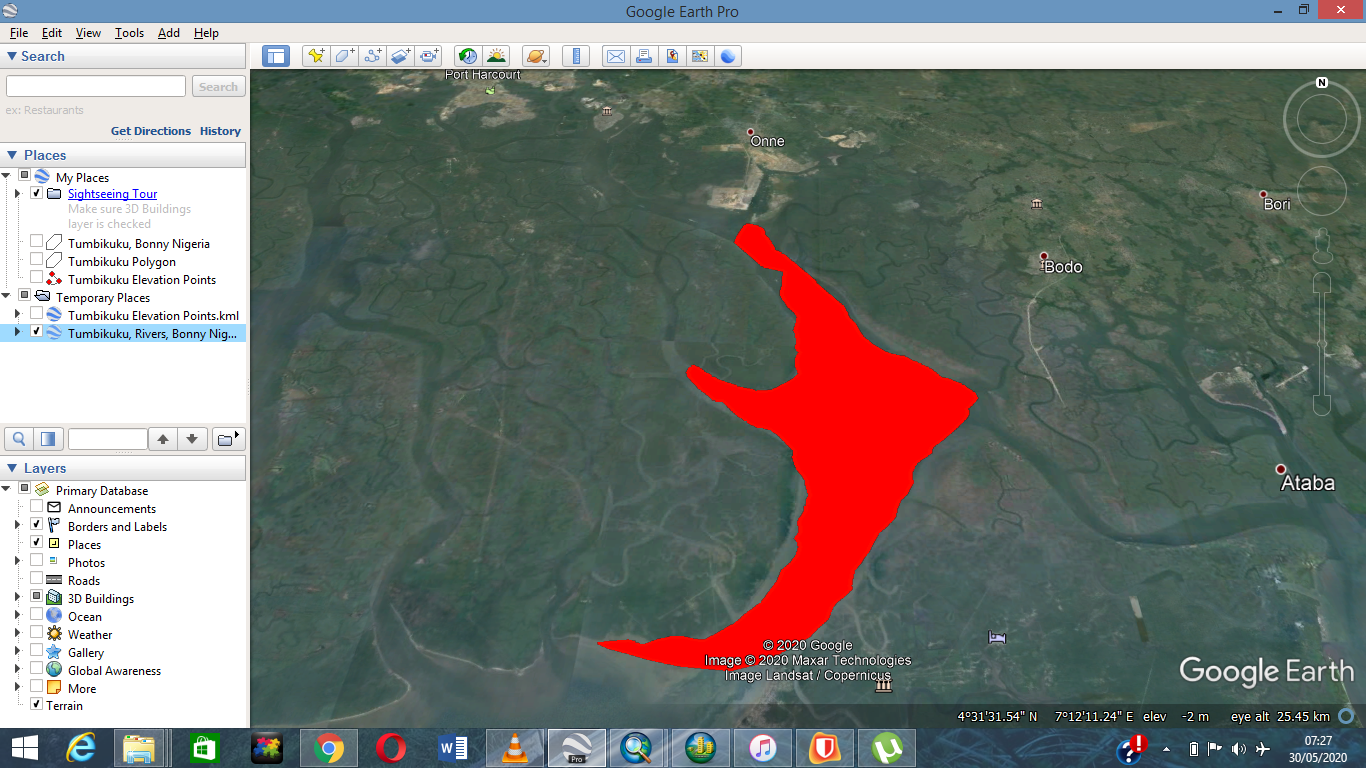 Section of Tumbikuku River under consideration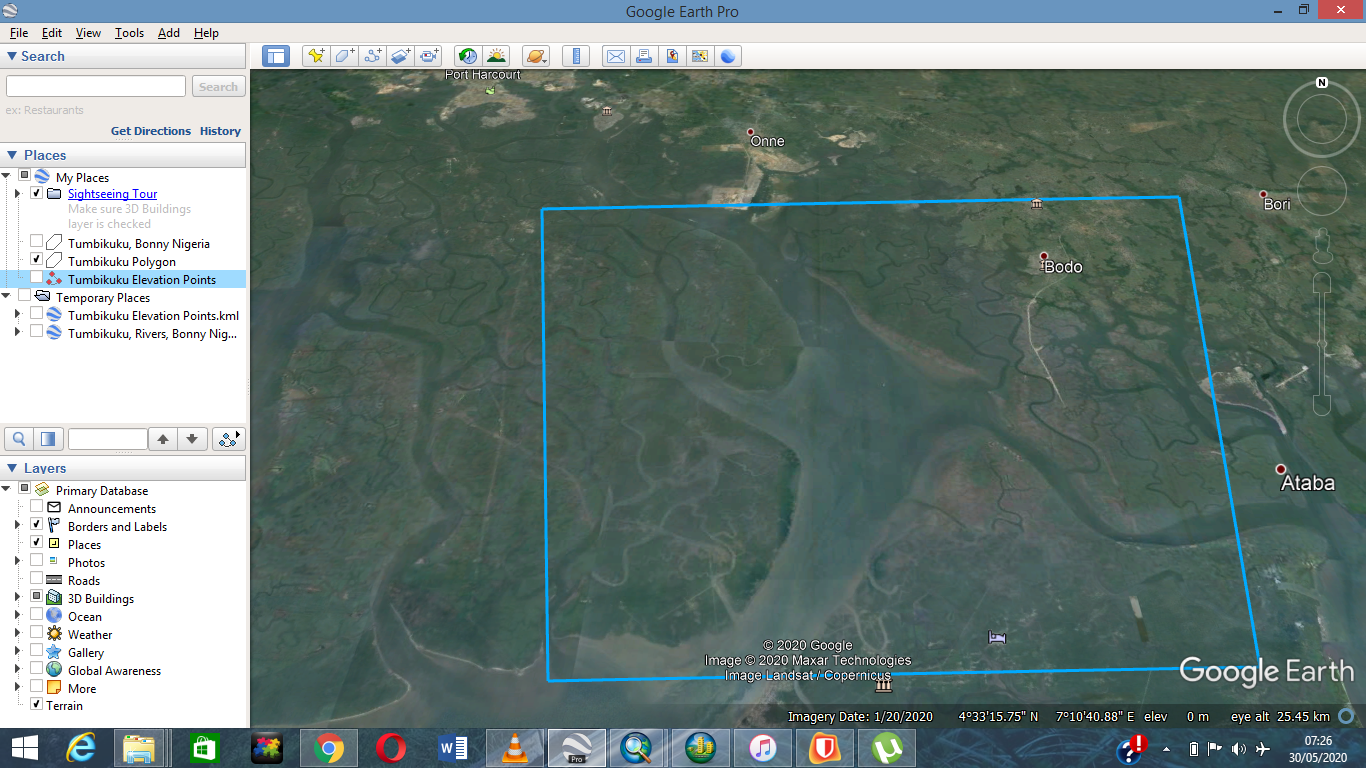 Area of concentration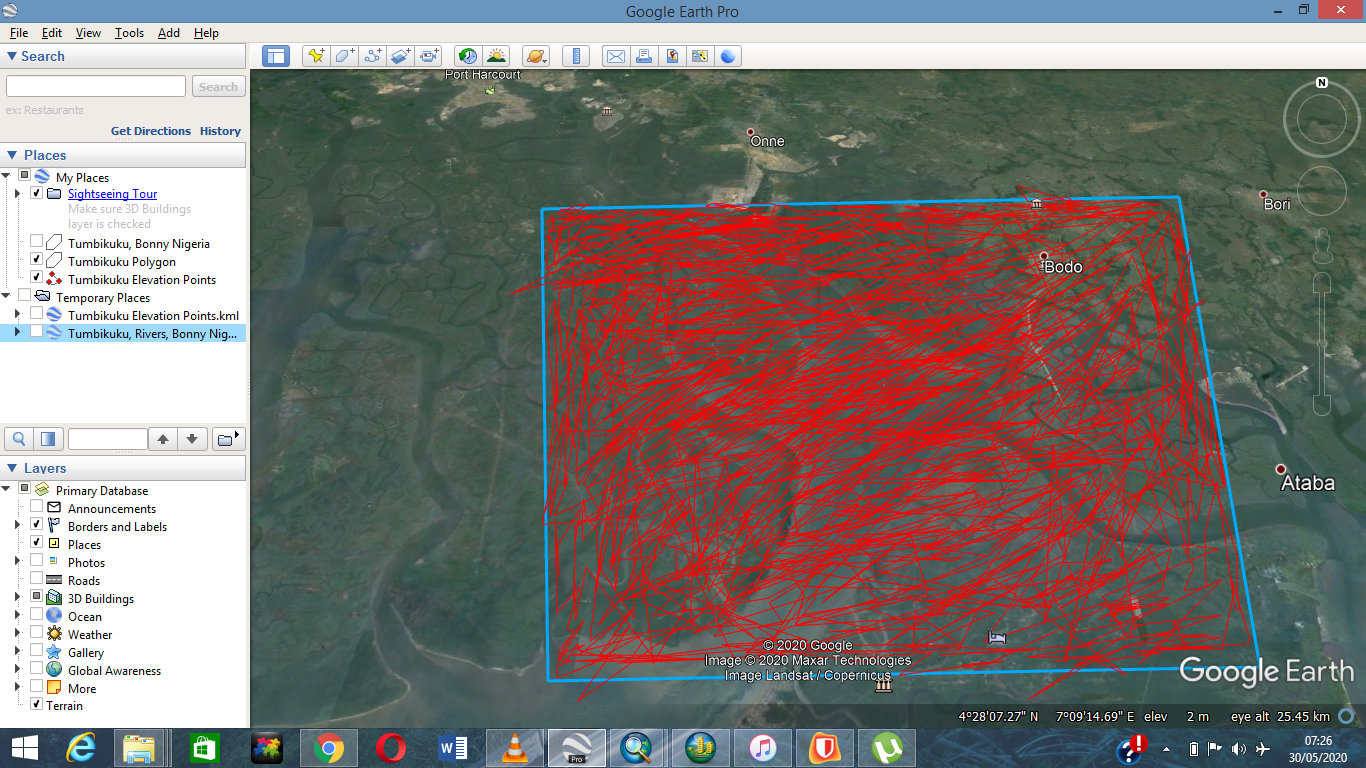 Elevation Points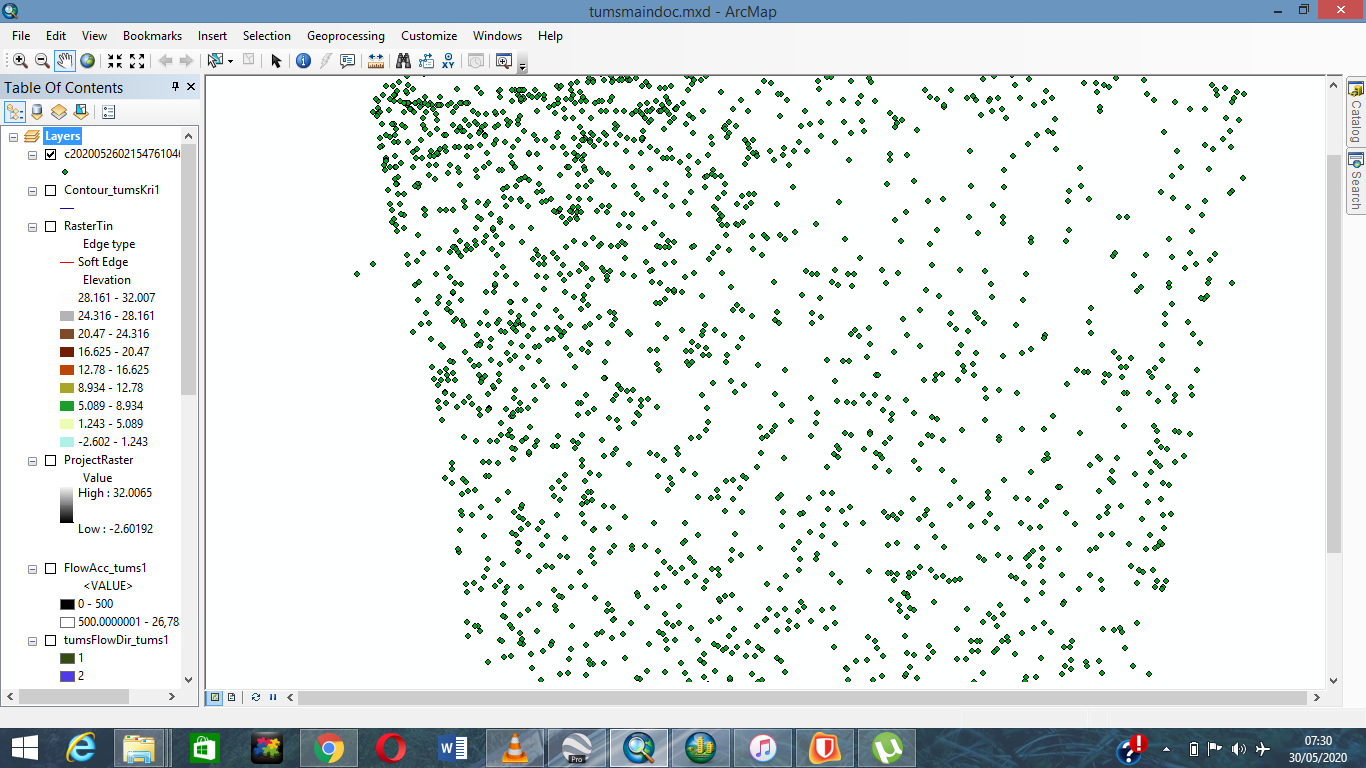 Elevation Points in ArcMap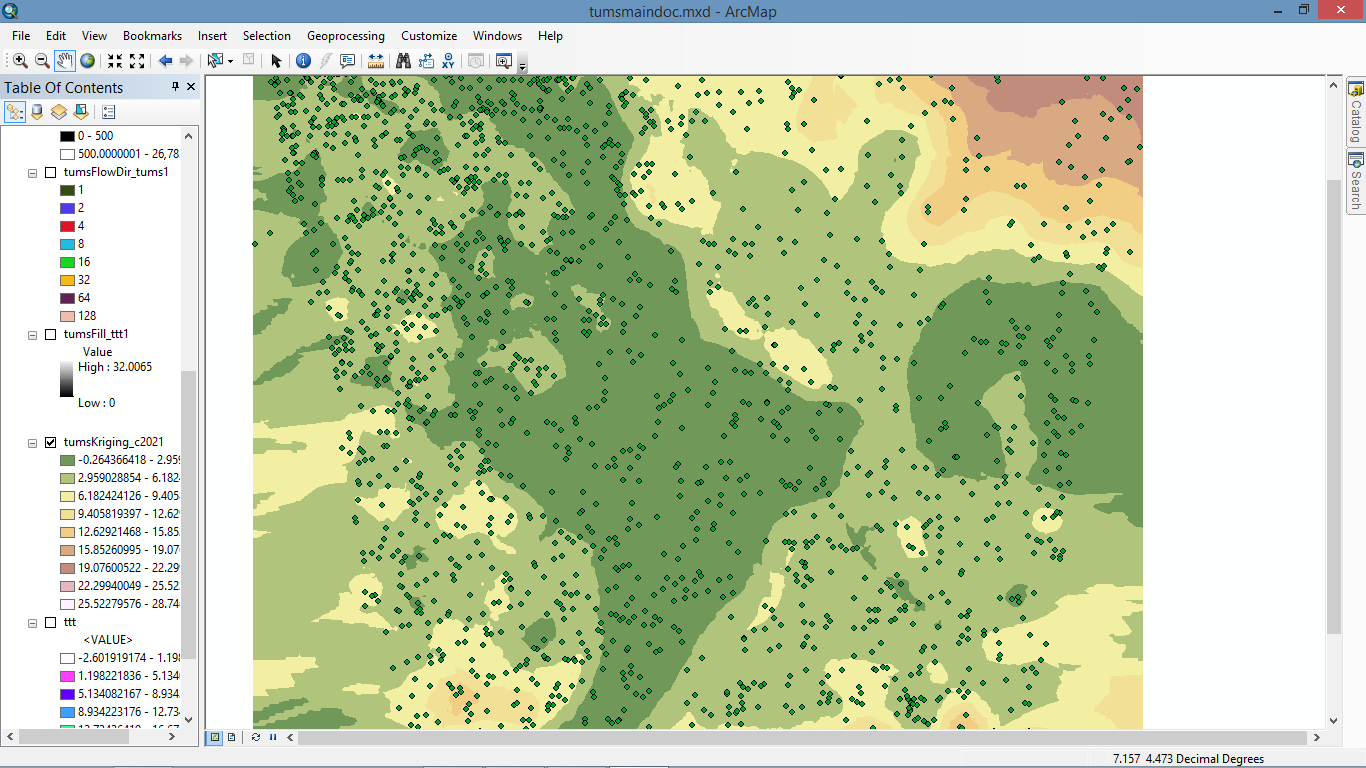 Elevation Points + Kriging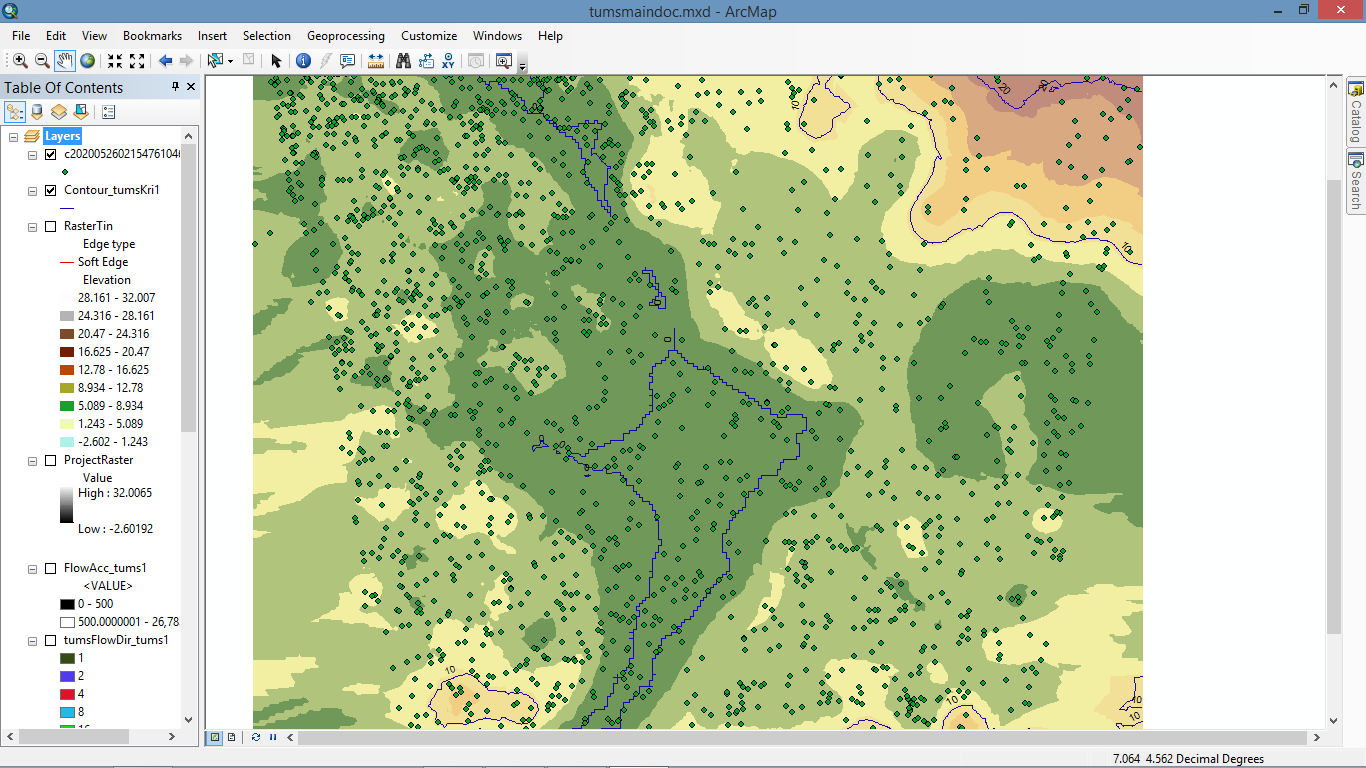 Elevation Points + Kriging + Contour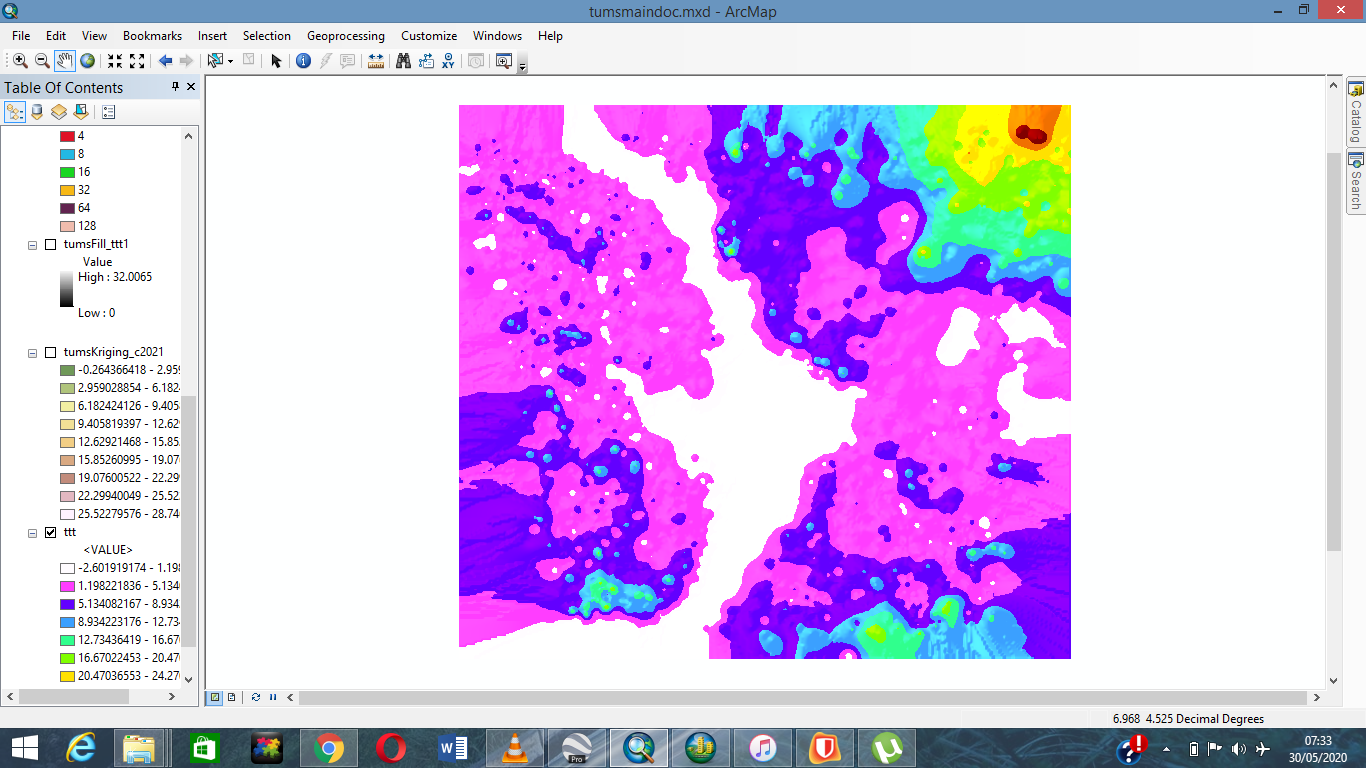 Raster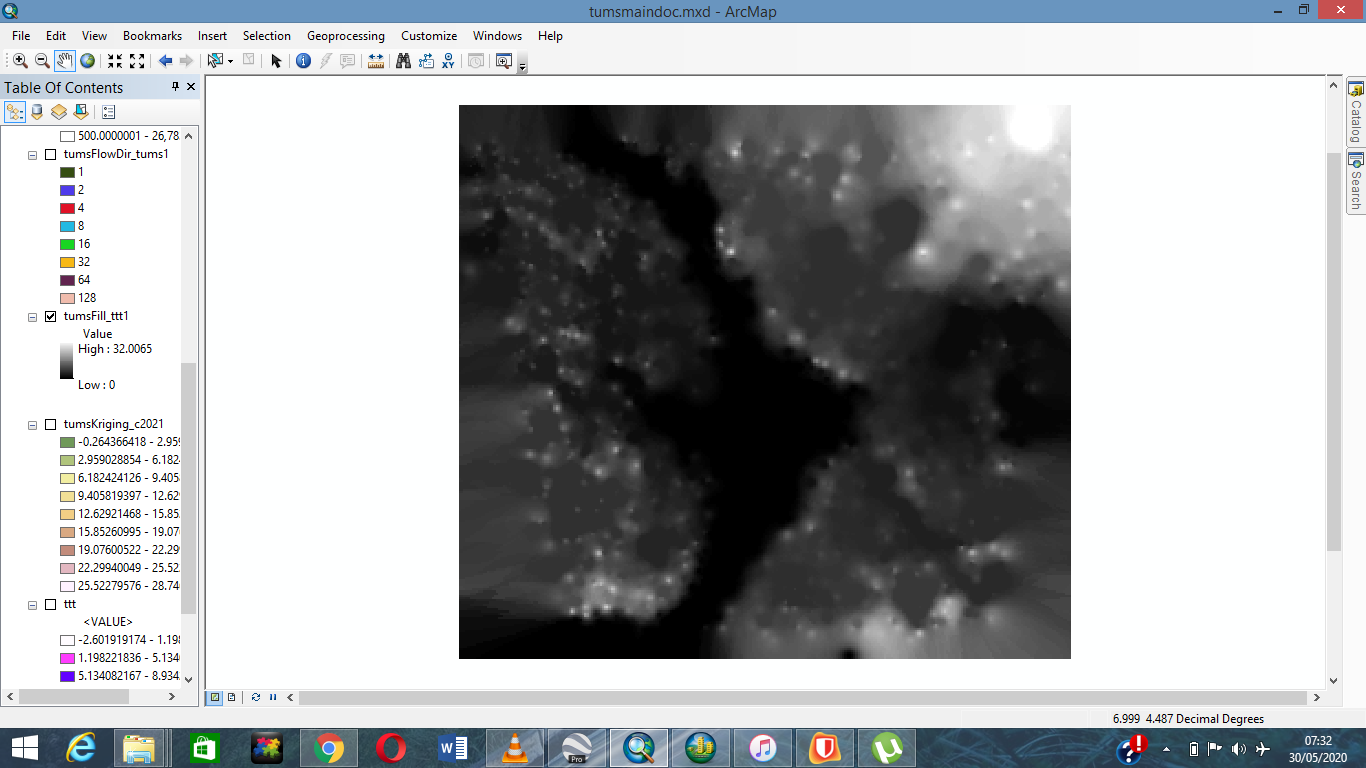 Fill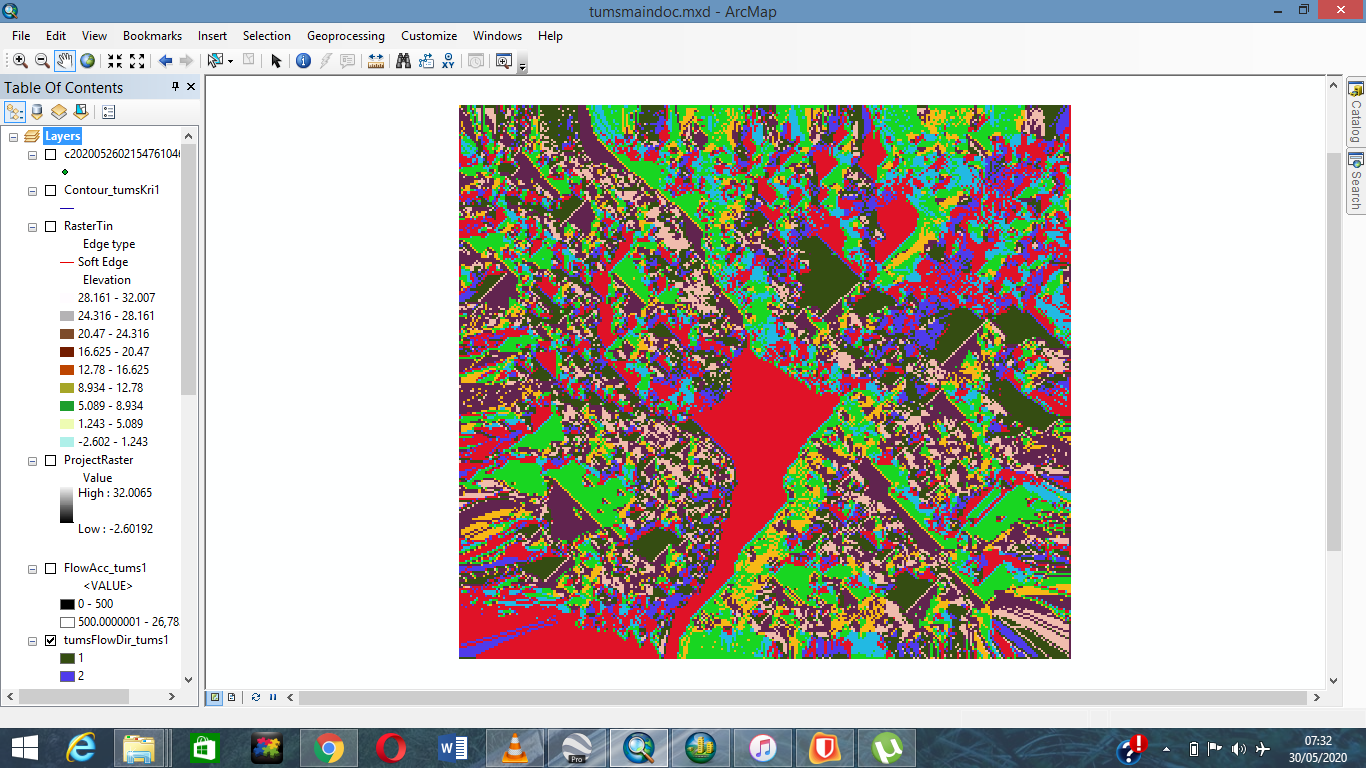 Flow Direction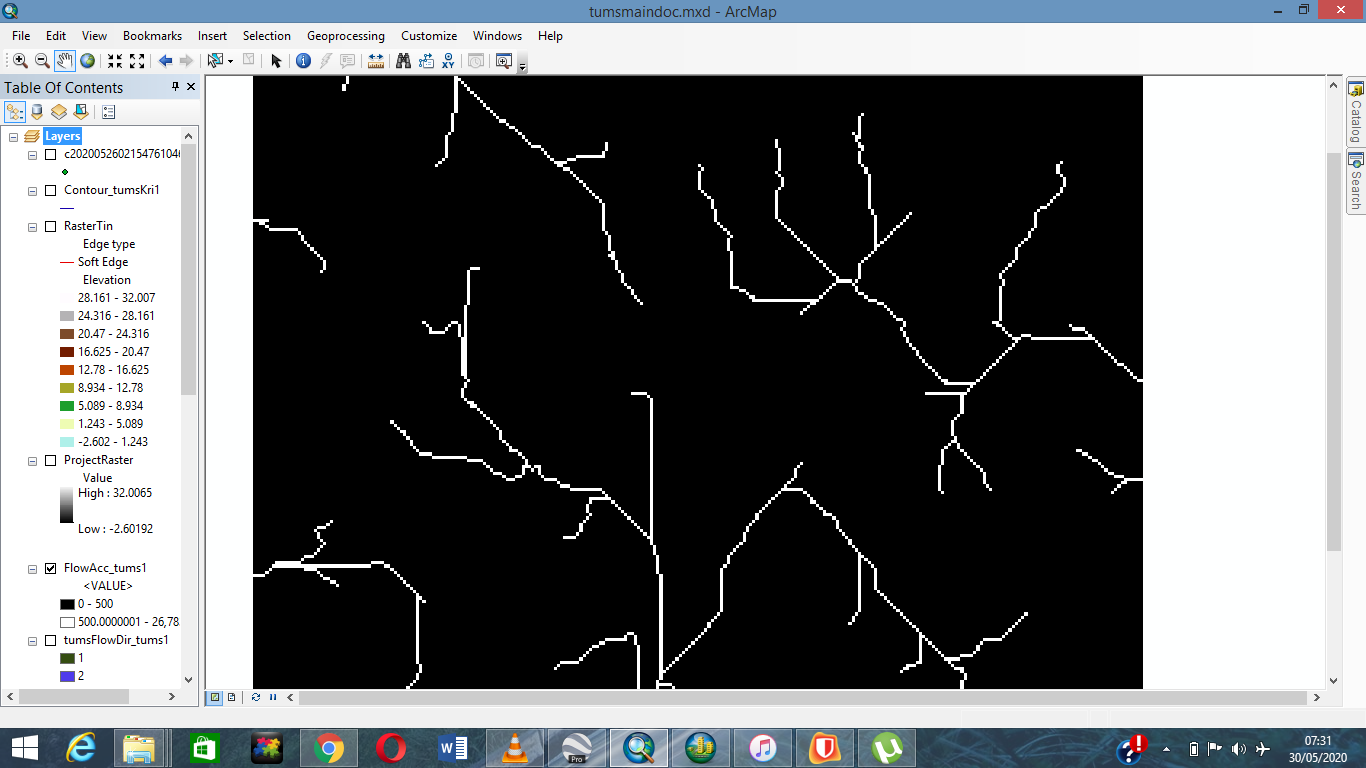 Flow Accumulation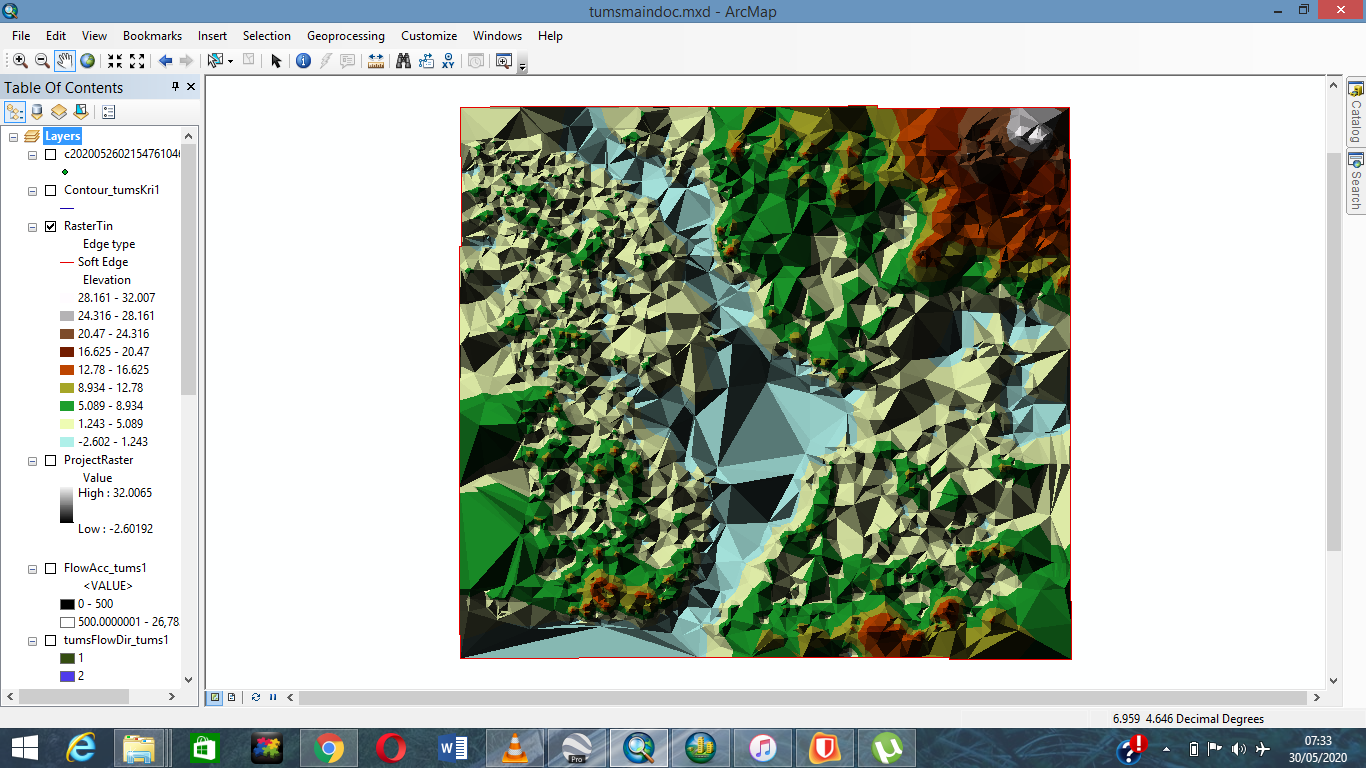 TIN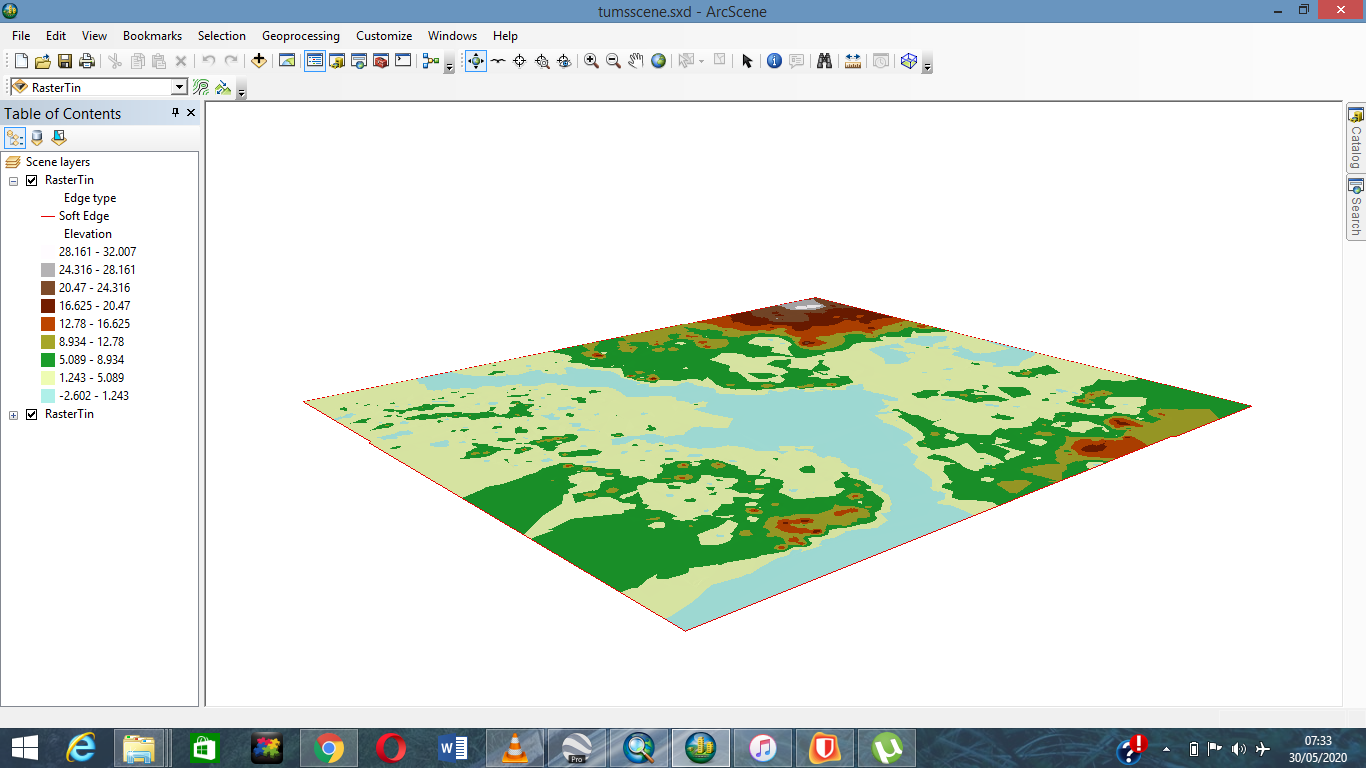 TIN in ArcScene